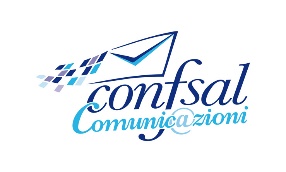 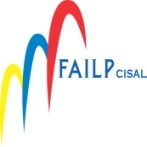 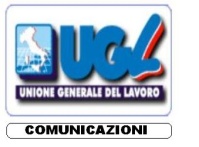 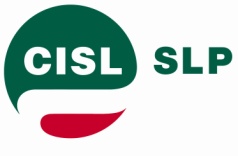 Dr. Pierangelo SCAPPINI								Responsabile R.U. Dr. Daniele Giovanni NardoneRisorse Umane, Org.ne e Servizi – R.I.Poste Italiane Spa								Viale Europa 175								00144               R O M ARoma, 24 Luglio 2017Oggetto: Incentivazioni Posta, Comunicazione e logistica - Centri Postali.Abbiamo rilevato che dal Sistema di Incentivazione Operativa dell’anno in corso, sono stati esclusi i Centri Postali, c.d. CP.Ci auguriamo si tratti di una distrazione e non di motivazioni diverse, che nel caso chiediamo di conoscere al più presto.Riteniamo corretto che anche il personale applicato presso i Centri Postali, presenti su alcuni territori, debba essere destinatario del Sistema Incentivante così come predisposto per tutti gli altri Centri del Settore Postale.Distinti salutiLE SEGRETERIE NAZIONALI           SLP- CISL                                FAILP-CISAL                      CONFSAL  COM                        UGL-COM             L.Burgalassi                               W. De Candiziis                           R..Gallotta                                 S.Muscarella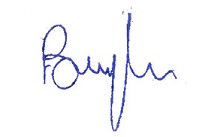 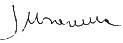 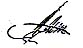 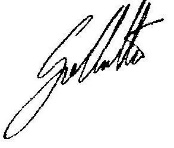 